ANEXO 1. Hoja de Recogida de DatosV Concurso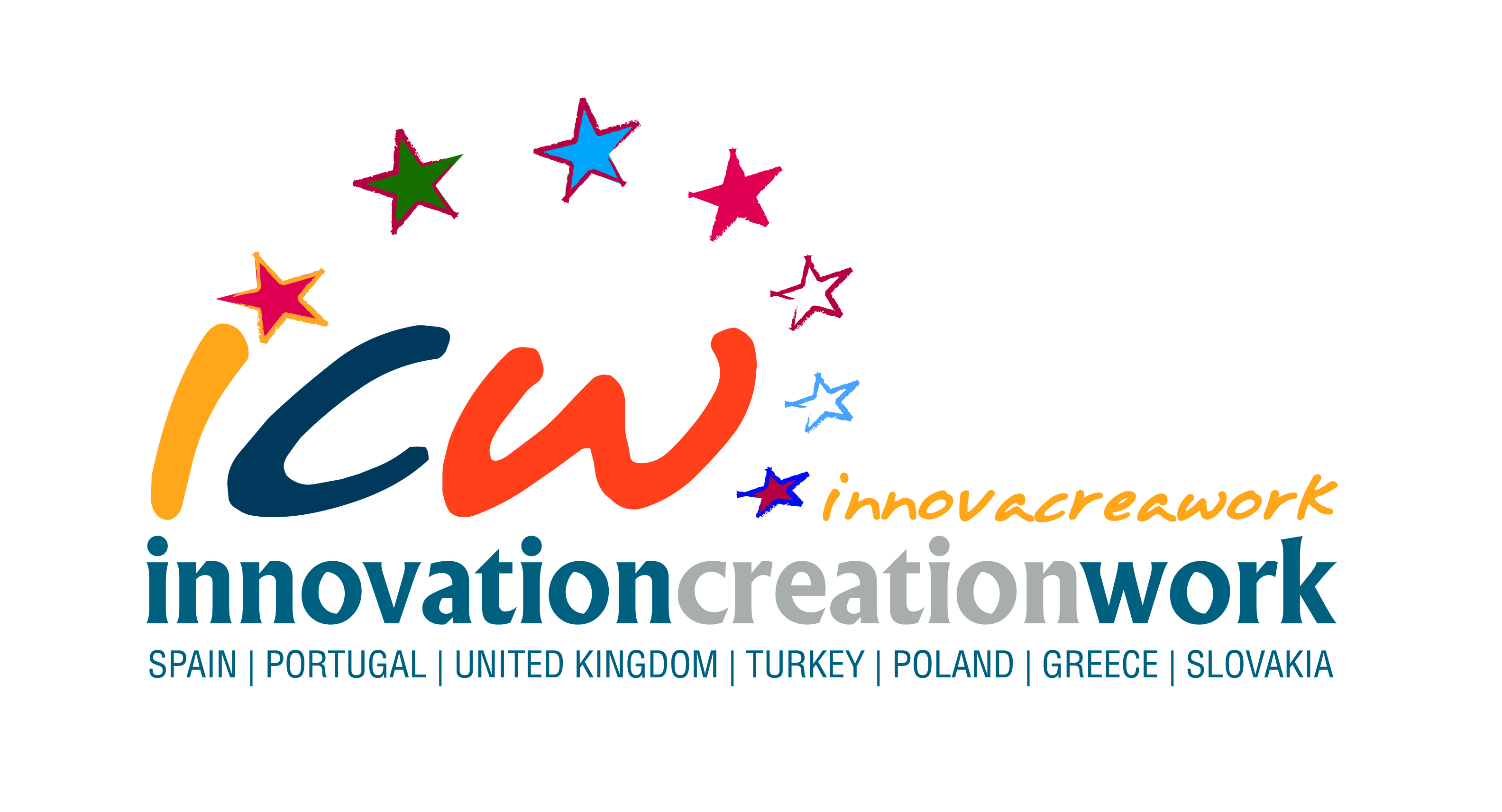 Señala con una X la opción correcta Proyecto Empresarial Individual. Proyecto Empresarial en equipo. Idea Empresarial individual. Idea Empresarial en equipo.Título del proyecto:………………………………………………………………………………………………………………………………………………Centro Educativo:………………………………………………………………………………………………………………………………………………………DATOS PERSONALESDatos personales de todos los miembros del equipoLos datos contenidos en este impreso serán tratados de acuerdo con lo establecido en  15/1999 de protección de datos de carácter personal.ALUMNO ALUMNO ALUMNO ALUMNO Nombre:  Nombre:  Nombre:  Nombre:  Apellidos:  Apellidos:  Apellidos:  Apellidos:  Dirección: Localidad:Localidad:Provincia:Correo Electrónico: Correo Electrónico: Tel: Tel: NIF:NIF:Móvil:Móvil:Curso o Ciclo formativo:Curso o Ciclo formativo:Curso o Ciclo formativo:Curso o Ciclo formativo:ALUMNOALUMNOALUMNOALUMNONombre:  Nombre:  Nombre:  Nombre:  Apellidos:  Apellidos:  Apellidos:  Apellidos:  Dirección: Localidad:Localidad:Provincia:Correo Electrónico: Correo Electrónico: Tel: Tel: NIF:NIF:Móvil:Móvil:Curso o Ciclo formativo:Curso o Ciclo formativo:Curso o Ciclo formativo:Curso o Ciclo formativo:ALUMNOALUMNOALUMNOALUMNONombre:  Nombre:  Nombre:  Nombre:  Apellidos:  Apellidos:  Apellidos:  Apellidos:  Dirección: Localidad:Localidad:Provincia:Correo Electrónico: Correo Electrónico: Tel: Tel: NIF:NIF:Móvil:Móvil:Curso o Ciclo formativo:Curso o Ciclo formativo:Curso o Ciclo formativo:Curso o Ciclo formativo:CENTRO:CENTRO:CENTRO:Dirección:Dirección:Localidad:Provincia:Teléfono:e-mail:DATOS DEL PROFESORDATOS DEL PROFESORDATOS DEL PROFESORNombre y Apellidos:Nombre y Apellidos:NIF:Email:Móvil:Móvil:NOMBRE de los proyectos o ideas que presenta al CONCURSO como tutor( rellenar sólo en el caso de que se presente más de uno)